CENTRO MUNICIPAL DE EDUCAÇÃO INFANTILGALVÃO-SC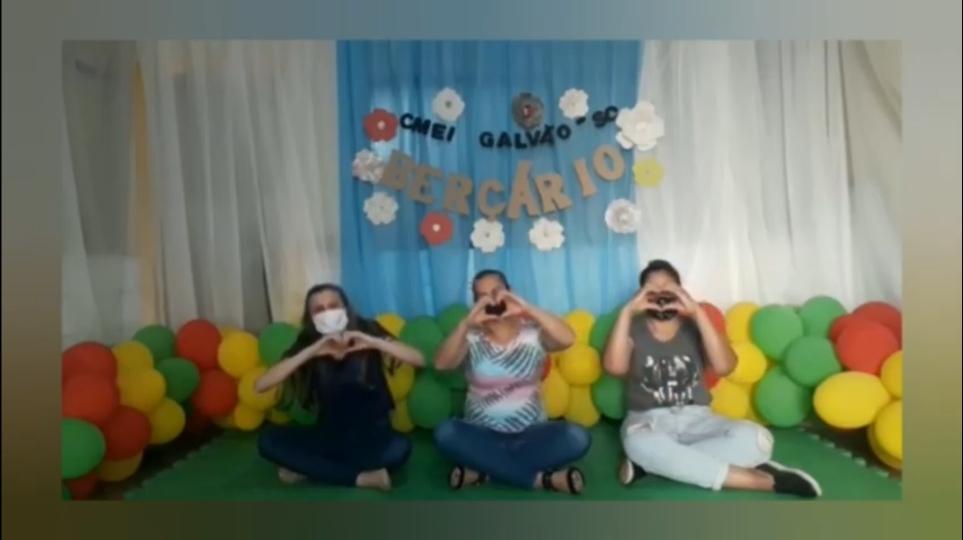 PLANEJAMENTO BERÇÁRIO 10/09 A 25/09/2020 PROFESSORAS:ANA CRISTINA PIRES DA SILVA.EDITE DE OLIVEIRA DIAS.LUZIA ERLANI LUSSANI.PROPOSTA DE INTERAÇÃO 10/09/2020: A minha plantinha.Campos de Experiência: Traços, sons, cores e formas/Espaços, tempos quantidades, relações e transformações.Objetivos de Aprendizagem e Desenvolvimento:Explorar diferentes formas sonoras e materiais para acompanhar brincadeiras cantadas, canções, músicas e melodias;Brincar e explorar diferentes espaços da natureza, subindo em árvores, apoiadas por adultos ou ficando a sombra, interagindo com o que está ao seu redor como: pequenos animais, frutas, nuvens, vegetação e a sensação agradável gerada pela sua presença;Participar de passeios de exploração, apreciação e conhecimento da biodiversidade presente na natureza;Brincar livremente em sintonia com plantas e vegetações, em um ambiente agradável com uma mistura de sol, sombra, cor, textura, aroma e suavidade, que proporcionam um sentimento de prazer, paz e tranquilidade.Materiais: Música: “A Linda Rosa Juvenil”( Xuxa), passeio pela natureza, plantar uma flor.Desenvolvimento: Na companhia de um adulto, assistir a encenação da música: A Linda Rosa juvenil. Após assistí-la, fazer um pequeno passeio pela natureza, observando os pequenos animais como pássaros, abelhas e borboletas, observar as plantas, as árvores, as nuvens e, se possível, ir até um riacho ouvir o barulho da água, o perfume das flores.A criança pode subir em árvores, brincar com pedras e escolher uma plantinha para plantar em casa pode ser uma flor, uma árvore, uma sementinha, um pé de alface ou o que a família achar conveniente, o mais importante é que a criança tenha contato com a natureza. Será entregue uma flor para cada que cada criança possa plantar, regar e cuidar.“A Linda Rosa Juvenil ( Xuxa)A linda rosa juvenil, juvenil, juvenilA linda rosa juvenil, juvenilVivia alegre em seu lar, em seu lar, em seu larVivia alegre em seu lar, em seu larE um dia veio uma bruxa má, muito má, muito máUm dia veio uma bruxa má, muito máQue adormeceu a rosa assim, bem assim, bem assimQue adormeceu a rosa assim, bem assimE o tempo passou a correr, a correr, a correrE o tempo passou a correr, a correrE o mato cresceu ao redor, ao redor, ao redorE o mato cresceu ao redor, ao redorE um dia veio um belo rei, belo rei, belo reiE um dia veio um belo rei, belo reiQue despertou a rosa assim, bem assim, bem assimQue despertou a rosa assim, bem assimBatemos palmas para o rei, para o rei, para o reiBatemos palmas para o rei, para o rei.”Assista ao vídeo desta proposta de interação em> https://www.youtube.com/watch?v=W75ND3djvOcPROPOSTA DE INTERAÇÃO 14/09/2020:Que saudade que eu tô.Campos de Experiência: Corpo, gestos e movimentos/O eu, o outro, ou nós/Traços, sons, cores e formas.Objetivos de Aprendizagem e Desenvolvimento:Comunicar necessidades, desejos e emoções, utilizando gestos e palavras;Brincar com a própria imagem criando gestos, movimentos, explorando caretas, mímicas etc;Experienciar momentos de afetividade e de cuidado consigo e com os outros.Materiais: Vídeo da música "Que saudade que eu tô".Desenvolvimento: Ouvir a música, cantar junto e fazer os gestos.Estimulando que mandem um vídeo de como ele estão e se sente saudades.“Que saudade que eu tô (Mundo Bita)Quando eu tô longe de vocêE a gente não pode se verMe sinto tão borocoxôAi, que saudade que eu tôA hora que demora pra passarDe todo jeito, um jeito a gente dáPra deixar o papo em diaNão há distância que enfraqueça nossa sintoniaE se a gente se encontra, a vontade que dá É congelar o meu relógio pro tempo pararE poder ficar milhões de anos juntos porque.”Assista ao vídeo desta proposta de interação em> https://www.youtube.com/watch?v=X5MUYjlBCdMPROPOSTA DE INTERAÇÃO 17/09/2020:Xô preguiça.Campos de Experiência: Corpo, gestos e movimentos/ Traços, sons, cores e formas.Objetivos de Aprendizagem e Desenvolvimento:Movimentar as partes do corpo para exprimir corporalmente emoções, necessidades e desejos;Imitar gestos e movimentos de outras crianças, adultos e animais;Experimentar as possibilidades corporais nas brincadeiras e interações em ambientes acolhedores e desafiantes;Ouvir canções e histórias infantis que favoreçam a imaginação, a criatividade e que permita reconhecer e identificar as partes do corpo.Materiais: Música "Xô preguiça".Desenvolvimento: Assistir ao vídeo, cantando junto e fazendo gestos.   “Xô preguiça (Bellinha, a Ovelhinha)Pra começar o seu diaCom mais disposiçãoFaça um bom exercícioDe respiraçãoRespire bem fundoAté encher seu pulmãozinhoEm seguida vai soltando o ar devagarinhoNão tenha pressaFaça tudo sem se cansarArranje um espaço pra você se movimentarDescole uma música alegre e põe pra tocarMexa seu corpinho e acompanhe cada bitNão se esforce muito, obedeça seu limiteLevante cedinho não deixe a preguiça te pegarE canteXô preguiça, xô preguiçaSe ela quiser te pegarXô preguiçaXô preguiça, xô preguiçaAgora eu não posso pararSai fora!Xô preguiça, xô preguiçaNão venha aqui me atrapalharXô preguiça, xô preguiçaAgora eu preciso estudar”.Assista ao vídeo desta proposta de interação em> https://www.youtube.com/watch?v=duJ_ISyrtfEPROPOSTA DE INTERAÇÃO 21/09/2020:Meu álbum de fotos.Campos de Experiência: O eu, o outro, o nós/Escuta, fala, pensamento, imaginação. Objetivos de Aprendizagem e Desenvolvimento: Vivenciar momentos em família e a escola promovendo uma adaptação ao convívio social;Conhecer e manipular materiais impressos e audiovisuais em diferentes portadores (livro, revista, gibi, jornal, cartazes, fotos);Manusear, explorar, conhecer livros de histórias, de contos em que esteja presente diferentes imagens de familiares, natureza, cidades e outros;Utilizar e manusear diversos recursos visuais e tecnológicos para apreciar histórias, textos, imagens e ilustrações.Materiais: Álbum de fotos, revistas, jornais, livros, gibis, celulares…Desenvolvimento: Fornecer à criança um álbum de fotos para que ela possa manusear, apreciar e identificar familiares e pessoas do seu convívio social. Quem não tiver algo impresso pode usar o celular ou outro.Pode-se usar também revistas ou livros. Pode-se contar história sobre as imagens e deixar a criança interagir livremente.Assista ao vídeo desta proposta de interação em> https://www.youtube.com/watch?v=HO2HU7_HHxkPROPOSTA DE INTERAÇÃO 24/09/2020:Para cima e para baixo.Campos de Experiência: Corpo, gestos e movimentos/ Traços, sons, cores e formas/Espaços, tempos quantidades, relações e transformações.Objetivos de Aprendizagem e Desenvolvimento: Movimentar as partes do corpo para exprimir corporalmente emoções, necessidades e desejos;Imitar gestos e movimentos de outras crianças, adultos e animais;Experimentar as possibilidades corporais nas brincadeiras e interações em ambientes acolhedores e desafiantes;Ouvir canções e histórias infantis que favoreçam a imaginação, a criatividade e que permita reconhecer e identificar as partes do corpo;Explorar em situações cotidianas e com a mediação do professor os conceitos de em cima, embaixo...Materiais: Música "Para cima e para baixo"Desenvolvimento: Assistir ao vídeo, cantando junto e fazendo gestos.“Para cima e para baixo (Gugudada)Estava passeando e olhei para cima Estava passeando e olhei para cima Oi oi oi oi oi oi oi para cimaOi oi oi oi oi oi oi para cimaEstava passeando e olhei para baixo Estava passeando e olhei para baixo Oi oi oi oi oi oi oi para baixoOi oi oi oi oi oi oi para baixoEstava passeando e levantei as mãosEstava passeando e levantei as mãosOi oi oi oi oi oi oi para cimaOi oi oi oi oi oi oi para cimaEstava passeando e abaixei as mãosEstava passeando e abaixei as mãosOi oi oi oi oi oi oi para baixoOi oi oi oi oi oi oi para baixoEstava passeando e pôqs as mãos na cabeçaEstava passeando e pôs as mãos na cabeçaOi oi oi oi oi oi oi para cimaOi oi oi oi oi oi oi para cimaEstava passeando e pôs as mãos nos pés Estava passeando e pôs as mãos nos pésoi oi oi oi oi oi oi para baixooi oi oi oi oi oi oi para baixo”.Assista ao vídeo desta proposta de interação em> https://www.youtube.com/watch?v=HwvxA8R5NjQ